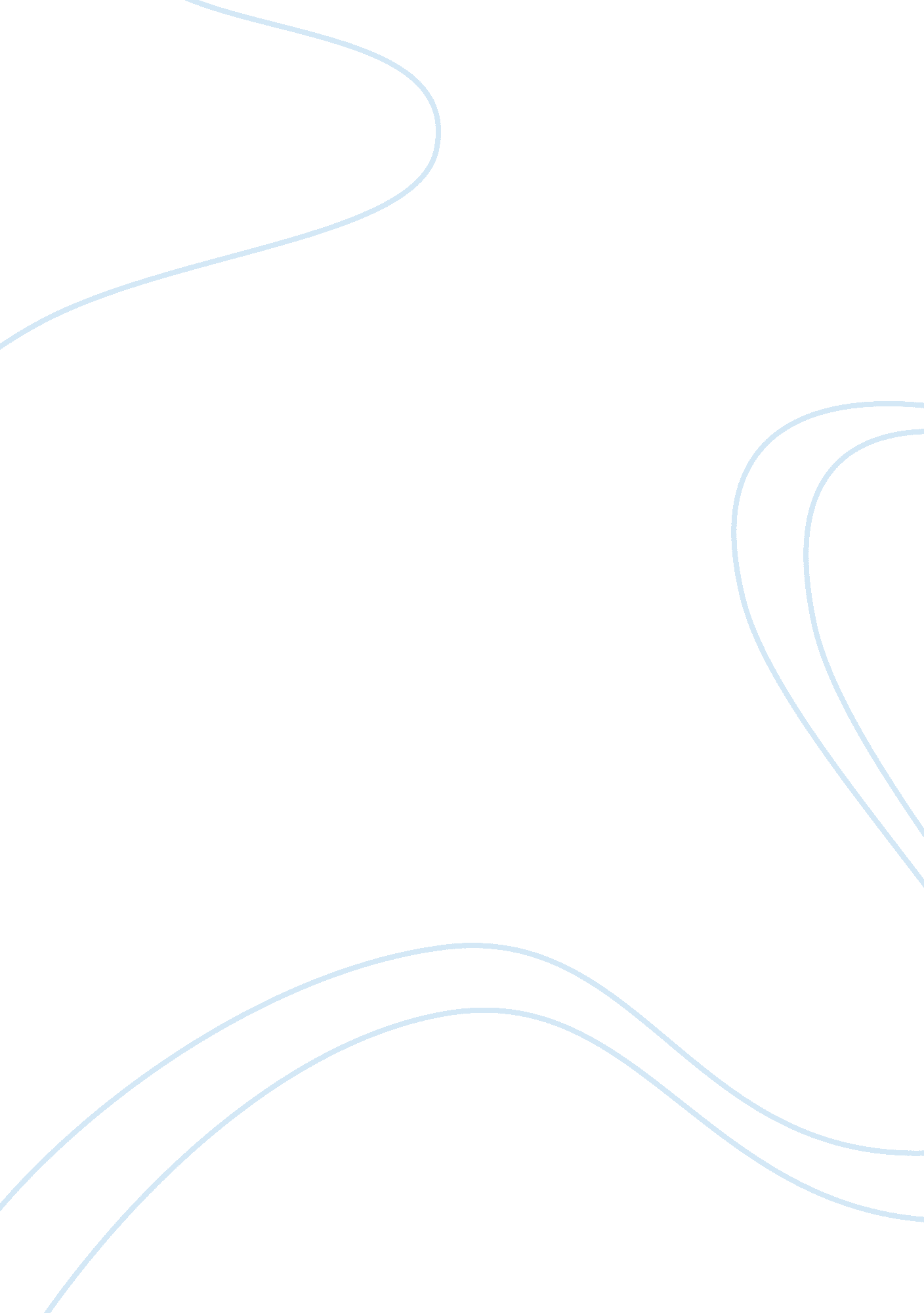 Creator of the first light bulb and great inventor - thomas edisonLiterature, Biography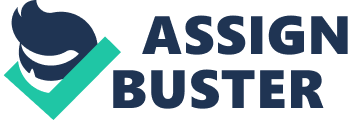 Thomas Edison is born in Milan, Ohio, in the winter of 1847. He is the youngest of seven Children. His parent are, Samuel and Nancy. At age 12, he starts working as a new butch on the Grand Trunk Railway where he sold newspapers, magazines, candy, sandwiches, paperback novels, and whatever else his customers needs, also fresh vegetables that had been grown on his father’s land, his fresh vegetables becomes so popular that he opens a vegetable stand at the Port Huron station. Eventually, he prints his own newspaper, the Weekly Herald, to sell on the train. After seven years he begins work as a telegraph operator at the main Wester Union office in Boston, Massachusetts, he starts to sell some of his telegraphic inventions. Thomas Edison is famous for registering over a thousand patents in his career as an inventor. In Boston, he registers his first patent, for an electronic vote recorder. He find few takers for his invention. Although he would eventually become a businessman, this first venture failed. But this failure didn’t slow dow the young inventor, his starts his own business which is fixing and repairing telegraph wires. The failure of the vote recorder had taught him a valuable lesson, inventing is not enough, so he thought to invent something people would d buy, then he invents an improved stock ticker, that was an electronic device that businessman used to keep up to date with the quickly changing prices on the stock exchange, which becomes a success. He buys a home in Menlo Park New Jersey, after getting married and having two kids. And builds a new laboratory next to. Alexander Graham Bell took the technology of the telegraph to the next level, announcing in March 1876 that he’d successfully created the world’s first working telephone. It was a landmark discovery and Edison was very jealous. Then he figures that although, he didn’t make the first telephone, he would make the best telephone. As a result of his sense of competition, Edison and his saff successfully test their phonograph, that makes him famous all over the world. On1876, Edison files his first patent application for the phonograph. Edison starts thinking seriously of electric lighting. On 1879, Edison and his team discover a long burning filament for his incandescent light blub, and he demonstrates his working incandescent light blub and lighting system to large crowds of eager sightseers outside of his Menlo Park lab. This innovation, solidified Edison’s reputation as an inventor, and it made him one of the most famous scientists in the world. On 1891, Thomas Edison purchases the Ogden Iron company in Ogdensburg, New Jersey, which eventually fails. After one year, the General Electric company is formed, merging Edison’s company with the rival Thomson-Houston company. Also, William Dickson produces the first motion picture to receive a copyright, by the end of 1894, Edidon’s team will copyright approximately seventy-five films. In this year, the first commercial viewing of Edison’s peephole kinetoscope is held in New York city. September 1900, Thomas Edison suspends activity at his Iron-ore operations, his greatest business failure. Edison will later recycle some of the machinery for use in cement and storage- battery businesses. And he organizes the Edison Storage Battery Company. By the following year, he’s successfully road-testing electric vehicle equipped with his batteries. December 1903 , the Edison manufacturing Company releases Edwin S. Porter’s The Great train Robbery, an important milestone in film history. On 1910, Edison exhibits a scale model of his poured concrete house at a real estate exhibition in New York city. August 1926, Edison steps down as the president of Thomas A. Edison, leaving his son Charles to oversee all of the business interests. Finally on 1931, Thomas Edison dies in Glenmont, New Jersey. Thomas Edison was a persiste inventor who don’t give up and achieve his ideas whatever they take, a curious person who wants to understand everything, a creative man who changed the world to the best, a opportunity chaser and a business builder. 